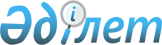 О признании утратившим силу решение Шардаринского районного маслихата от 25 февраля 2016 года № 54-314-V "О дополнительном регламентировании порядка проведения собраний, митингов, шествий, пикетов и демонстраций"Решение Шардаринского районного маслихата Южно-Казахстанской области от 28 марта 2018 года № 25-171-VI. Зарегистрировано Департаментом юстиции Южно-Казахстанской области 17 апреля 2018 года № 4540
      В соответствии с пунктом 5 статьи 7 Закона Республики Казахстан от 23 января 2001 года "О местном государственном управлении и самоуправлении в Республике Казахстан", статьей 27 Закона Республики Казахстан от 6 апреля 2016 года "О правовых актах", Шардаринский районный маслихат РЕШИЛ:
      1. Признать утратившим силу решение Шардаринского районного маслихата от 25 февраля 2016 года № 54-314-V "О дополнительном регламентировании порядка проведения собраний, митингов, шествий, пикетов и демонстраций" (зарегистрировано в Реестре государственной регистрации нормативных правовых актов за № 3628, опубликовано 18 марта 2016 года в газете "Шартарап-Шарайна" и в Эталонном контрольном банке нормативных правовых актов Республики Казахстан в электронном виде 7 апреля 2016 года).
      2. Государственному учреждению "Аппарат Шардаринского районного маслихата" в установленном законодательством Республики Казахстан порядке обеспечить:
      1) государственную регистрацию настоящего решения в территориальном органе юстиции;
      2) в течение десяти календарных дней со дня государственной регистрации настоящего решения маслихата направление его копии в бумажном и электронном виде на казахском и русском языках в Республиканское государственное предприятие на праве хозяйственного ведения "Республиканский центр правовой информации" для официального опубликования и включения в эталонный контрольный банк нормативных правовых актов Республики Казахстан;
      3) в течение календарных дней после государственной регистрации настоящего решения направление его копии на офиациальное опубликование в периодические печатные издания, распространяемых на территории Шардаринского района;
      4) размещение настоящего решения на интернет-ресурсе Шардаринского районного маслихата после его официального опубликования.
      3. Настоящее решение вводится в действие со дня его первого официального опубликования.
					© 2012. РГП на ПХВ «Институт законодательства и правовой информации Республики Казахстан» Министерства юстиции Республики Казахстан
				
      Председатель сессии

С.Айдос

      Секретарь районного

      маслихата

Б.Муталиев
